                                                                                                           ПРОЕКТКРЕМЕНЧУЦЬКА РАЙОННА РАДА   ПОЛТАВСЬКОЇ ОБЛАСТІ(двадцять восьма сесія сьомого скликання)РІШЕННЯвід “    ”                    2019 р.                                               м. Кременчук    Про надбавку за вислугу роківзаступнику голови районної радиВідповідно до статті 43 Закону України «Про місцеве самоврядування в Україні», статті 22 Закону України «Про службу в органах місцевого самоврядування», постанови Кабінету Міністрів України від 09 березня 2006 року № 268 «Про упорядкування структури та умов оплати праці працівників апарату органів виконавчої влади, органів прокуратури, судів та інших органів», районна рада вирішила:1. Встановити Скляревському Едуарду Івановичу, заступнику голови Кременчуцької районної ради, з 01 серпня 2019 року щомісячну надбавку за вислугу років у розмірі 10 відсотків до посадового окладу з урахуванням надбавки за ранг посадової особи місцевого самоврядування як такому, стаж служби якого в органах місцевого самоврядування станом на 01 серпня 2019 року становить 3 роки 4 місяці 13 днів.         2. Начальнику фінансового відділу районної ради здійснити необхідні розрахунки та проводити оплату праці відповідно до вимог чинного законодавства та цього рішення.          3. Контроль за виконанням рішення покласти на постійну комісію районної ради з питань бюджету, соціально-економічного розвитку, приватизації, підприємництва, промисловості, інвестиційної діяльності та регуляторної політики.   ГОЛОВА РАЙОННОЇ РАДИ 				                                     А.О. ДРОФАРішення підготував:Начальник загального відділурайонної ради                                                                              В.В. ХорощакПогоджено:Начальник юридичного відділурайонної ради                                                                               Н.В. ЦюпаГолова постійної комісіїрайонної ради з питань бюджету,соціально-економічного розвитку, приватизації, підприємництва, промисловості, інвестиційноїдіяльності та регуляторної політики	                                  М.К. Черниш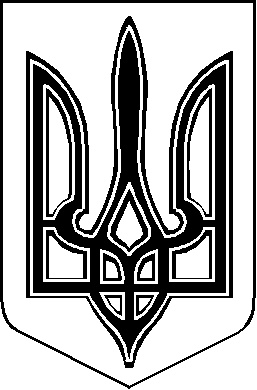 